  Questionnaire organisateur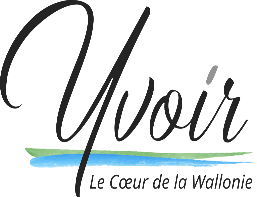 DOSSIER DE SÉCURITÉ RELATIF À L’ORGANISATION DE MANIFESTATIONS PUBLIQUESCe document doit être complété et signé par l’organisateur. Il doit être introduit au plus tard 6 semaines avant la mise en place de l’événement auprès du bourgmestre de la commune d’Yvoir, rue de l’Hôtel de Ville, 1 à 5530 YVOIRPar ailleurs, il convient également de faire parvenir le document par voie électronique à : valerie.jaspard@yvoir.be ou capucine.schoumaker@yvoir.bePour toute information relative à votre demande : Service traitant :  Service de la planification d’urgencePersonne de contact : Valérie Jaspard – Capucine SchoumakerTél : 082/61.03.47 – 082/61.03.45E-mail : valerie.jaspard@yvoir.be – capucine.schoumaker@yvoir.beWeb : www.yvoir.beRemarques :• Votre activité ne nécessite peut-être pas de compléter toutes les rubriques. Veuillez vous limiter à celles qui sont d’application pour votre événement.• Seules les demandes complètes et définitives seront analysées par l’administration communale. Toute modification ultérieure d’une demande nécessitera l’envoi d’un formulaire actualisé entraînant inévitablement un nouvel examen du dossier.• Seule l’autorisation d’occupation de l’espace public, délivrée par le bourgmestre, garantit à l’organisateur la réservation du domaine public.1. Identification du demandeur❍ NOM DE L’ORGANISATEURSi entreprise ou asbl :• Dénomination : ……………………………………………………..……………………………………………………..………………………………………………• N° d’entreprise ou d’asbl : ……………………………………………………..……………………………………………………..………………………………………………• Adresse complète : ……………………………………………………..……………………………………………………..………………………………………………Première manifestation de l’organisateur : ❍ OUI ❍ NONSi NON, dénomination, date et lieu des manifestations antérieures (se limiter aux trois dernières manifestations)• Dénomination : ……………………………………………………..……………………………………………………..………………………………………………• Date : ……………………………………………………..……………………………………………………..………………………………………………• Lieu : ……………………………………………………..……………………………………………………..………………………………………………❍ RESPONSABLE LÉGAL• Nom :……………………………………………………..……………………………………………………..…………………………………• Prénom :……………………………………………………..……………………………………………………..…………………………………• Coordonnées :Adresse :……………………………………………………..……………………………………………………..………………………Téléphone fixe : 							Fax :……………………………………………………..……………………………………………………..………………………GSM : 								E-mail :……………………………………………………..……………………………………………………..………………………❍ PERSONNES DE CONTACT LORS DE L’ÉVÉNEMENT❍ Assurance de l’évènement:• Nom de la compagnie d'assurance :……………………………………………………..……………………………………………………..…………………………………• Numéro de police :……………………………………………………..……………………………………………………..…………………………………2. Identification de l’événement❍ DATE DE L’ÉVÉNEMENT……………………………………………………………………………………………………………………………………………………………❍ DESCRIPTION DE L’ÉVÉNEMENT• Nom de l’événement :……………………………………………………..……………………………………………………..…………………………………• Site Web :……………………………………………………..……………………………………………………..…………………………………• Description : ……………………………………………………..……………………………………………………..………………………………………………❍ PROGRAMME DE L’ÉVÉNEMENT❍ NATURE❍ Folklore		❍ Concert		❍ marche adeps	❍ rencontre sportive❍ Festival 		❍ Cirque 		❍ Fête foraine		❍ brocante❍ Autre : …………………………..……………………………………………………..………………………………………………❍ PUBLIC CONCERNÉ• Évaluation du nombre de participants (par jour)• Profil du public❍ Enfants 	❍ Adolescents 		❍ Adultes 	❍ Seniors❍ Famille 	❍ Tous❍ Personnes ayant un handicap❍ Autre : …………………………………………..………………………………………………………………………3. Localisation de la manifestationA. Situation et implantation (plan de situation à annexer sous format A3 de préférence)• Adresse :  ……………………………………..………………………………………………………………………………….• Nature du lieu utilisé : ………………………………..………………………………………………………………………❍ Domaine public 	❍ Domaine privéB. Structure provisoire : 		❍ OUI 		❍ NON• Chapiteau : 				❍ OUI 		❍ NONAttention, s’il y a plusieurs chapiteaux, fournir les renseignements pour chaque chapiteau accessible au public.Si OUI :• Situation : ………………………………..……………………………………………………………………………………………• Surface : ………………………………..……………………………………………………………………………………………..• Nombre total de places : Assises ………………… : Debout : ……………………………………………………………• Accessible au public : 			❍ OUI 		❍ NON• Moyen de chauffage : 		❍ OUI 		❍ NON• Type de chauffage : ………………………………..………………………………………………………………………………Pour la partie accessible au public :• Nombre d’accès et de sorties de secours : ………………………………..………………………………………………• Largeur totale cumulée en cm : ………………………………..……………………………………………………………..• Possibilité d’en ajouter (si nécessaire) : ………………………………..…………………………………………………..• Présence d’une installation (blocs autonomes) d’éclairage de sécurité : ❍ OUI 	❍ NON• Moyens d’extinctions :………………………………………………………………………………………………………………………• Gradins : 	❍ OUI 		❍ NONSi OUI :• Situation : ………………………………..……………………………………………………………………………………………• Surface : ………………………………..………………………………………………………………………………………………• Nombre total de places : 	Assises : ………………………… Debout : ………………………………..…………..D. Bâtiments en dur utilisés : 	❍ OUI 		❍ NONAttention, s’il y a plusieurs bâtiments concernés, fournir les renseignements pour chaque bâtiment ou salle accessible au public.Si OUI :• Situation : ………………………………..……………………………………………………………………………………………• Téléphone de la salle : ………………………………..…………………………………………………………………………..• Téléphone de la personne responsable (concierge) : ………………………………..………………………………..• Surface : ………………………………..………………………………………………………………………………………………• Nombre total de places : 	Assises : ………………………… Debout : ………………………………..…………..• Gradins : 	❍ OUI 		❍ NONSi OUI :• Situation : ………………………………..……………………………………………………………………………………………• Surface : ………………………………..………………………………………………………………………………………………• Nombre total de places : 	Assises : ………………………… Debout : ………………………………..…………..4. Risques❍ TYPE DE RISQUES POSSIBLES❍ Violence❍ Bousculade❍ Surpopulation❍ Mouvements de panique❍ Présence de substances psychotropes (agissant sur le système nerveux, sur l’humeur…)❍ Autres : …………………………..……………………………………………………………………………………….❍ FACTEURS POUVANT ENGENDRER UN RISQUE SPÉCIFIQUE❍ Écran géant : 					❍ OUI 		❍ NON❍ Présence de VIP : 					❍ OUI 		❍ NON❍ Armes à feu : 					❍ OUI 		❍ NON❍ Présence d’animaux (préciser) : 			❍ OUI 		❍ NON❍ Débit de boissons alcoolisées : 			❍ OUI 		❍ NON❍ Restauration : 					❍ OUI 		❍ NONSi OUI : préciser pour chaque point la localisation et le type d’énergie utilisée (électricité, gaz, charbon de bois…) :• Moyens de chauffage : 			❍ OUI 		❍ NONSi OUI : préciser ……..…………………………………………………………………………………………❍ Usage d’engins pyrotechniques : 			❍ OUI 		❍ NONSi OUI : s’agit-il d’un feu d’artifice ? 		❍ OUI 		❍ NONSi OUI :• Coordonnées de l’artificier :Nom : …..…………………………………………………………………………………………………………Adresse : …………………………………………………………………………………………………………Numéro d’agrément : ……………………………………………………………….........................• Localisation souhaitée du pas de tir :• Le pas de tir sera-t-il sécurisé ? 		❍ OUI 		❍ NON❍ Activités avec du feu (p. ex., lanternes célestes) : 	❍ OUI 		❍ NON❍ Y a-t-il du logement sur le site ? 			❍ OUI 		❍ NONSi OUI, préciser :• Le type de logements : ……………………………………………………………………………………..• Le nombre d’emplacements : ……………………………………………………………………………• Le public cible : ……………………………………………………………………………………………….❍ Autres éléments pouvant constituer un risque : 	❍ OUI 		❍ NON5. Infrastructure installée lors de l’événement……………………………………………………………………………………………………………………………………………………………………………………………………………………………………………………………………………………………………………………………………………………………………………………………………………………………………………………………………………………….6. Produits alimentaires et/ou non alimentaires• Y a-t-il présence de stands tenus pas l’organisateur ? 		❍ OUI 		❍ NON• Y a-t-il présence de commerçants ambulants ? 		❍ OUI 		❍ NON• Y a-t-il présence de stands tenus par des associations ? 	❍ OUI 		❍ NON• Y a-t-il un débit de boissons alcoolisées ? 			❍ OUI 		❍ NONSi OUI, s’agit-il de :• Boissons fermentées ? (bière, vin...) : 			❍ OUI 		❍ NON• Boissons spiritueuses ? (rhum, gin, cognac, peket, cocktail...) : ❍ OUI ❍ NON7. Mesures de police souhaitées par l’organisateur• Interdiction de stationnement : 				❍ OUI 		❍ NONSi OUI, à préciser.• Voies à sens unique : 						❍ OUI 		❍ NONSi OUI, à préciser.• Interdiction de circulation : 					❍ OUI 		❍ NONSi OUI, à préciser.• Encadrement de cortège : 					❍ OUI 		❍ NONSi OUI, à préciser.• Encadrement du public : 					❍ OUI 		❍ NONSi OUI, à préciser.• Autres à définir : …………………………………………………………………………………………………………………..8. Renseignements divers• Les installations mises en place (podium, chapiteau, stand…) sont-elles réalisées par plusieurs entreprises ? 							❍ OUI 		❍ NONSi OUI, y-a-t-il un coordinateur de sécurité ? 		❍ OUI 		❍ NONSi OUI :• Nom : ………………………………………………………………………………………………………………………..• Prénom : ……………………………………………………………………………………………………………………• Adresse : ……………………………………………………………………………………………………………………• GSM : ………………………………………………………………………………………………………………………..• Des contrôles par un organisme externe de contrôle technique sont-ils prévus (p. ex., installations électriques, stabilité, engins de levage, etc.) ? 			❍ OUI 		❍ NONSi OUI :• L’organisateur dispose-t-il d’un plan interne d’urgence (PIU) pour sa manifestation ? 					❍ OUI 		❍ NONSi OUI : annexer le document.• Y a-t-il eu des démarches promotionnelles quant à l’événement ? ❍ OUI 	❍ NONSi OUI, lesquelles :❍ Tract❍ Spot télé❍ Spot radio❍ Nom du responsable (porte-parole) : …………………………………………………………………………..9. Engagement de l’organisateurL’organisateur s’engage :• à mettre en place le DMP (dispositif médical préventif) et les autres mesures décrites dans l’arrêté d’autorisation du bourgmestre et lors des réunions de coordination éventuelles.• à déterminer les risques associés à la festivité pré-décrite et à souscrire une police d’assurance couvrant de manière adéquate les responsabilités qui lui incombent.10 Renseignements divers………………………………………………………………………………………………………………………………………………..………………………………………………………………………………………………………………………………………………..11. Support logistique demandé à la communeMerci de lister toutes vos demandes :Demandes administratives :………………………………………………………………………………………………………………………………………………..………………………………………………………………………………………………………………………………………………..Matériel (voir feuillet en annexe)………………………………………………………………………………………………………………………………………………..………………………………………………………………………………………………………………………………………………..Autre………………………………………………………………………………………………………………………………………………..………………………………………………………………………………………………………………………………………………..Personnel du service des travaux………………………………………………………………………………………………………………………………………………..………………………………………………………………………………………………………………………………………………..12. Documents à joindre à la demande• Plan de la manifestation, en format A3 de préférence. Pour ce faire, vous pouvez utiliser les cartes via le lien suivant : http://geoportail.wallonie.be• Programme de la manifestationFait à …………………………………………………………… le ……………………………………………………………………									L’organisateur,									(nom + signature)Cadre réservé à l’administrationDate de réception de la demande :N° d’enregistrement :Agent traitant :NOMFONCTIONGSMPÉRIODECoordinateur, responsableResponsable techniqueAutreAutreHorairesNom et effectif des artistes, des groupes, des acteurs, des intervenants…, type de musique, d’animation, de performance…Jour 1❍ < 100 ❍ 100 – 500 ❍ 500 – 2.000❍ 2.000 – 5.000 ❍ 5.000 – 10.000 ❍ > 10.000Jour 2❍ < 100 ❍ 100 – 500 ❍ 500 – 2.000❍ 2.000 – 5.000 ❍ 5.000 – 10.000 ❍ > 10.000Jour 3❍ < 100 ❍ 100 – 500 ❍ 500 – 2.000❍ 2.000 – 5.000 ❍ 5.000 – 10.000 ❍ > 10.000Jour 4❍ < 100 ❍ 100 – 500 ❍ 500 – 2.000❍ 2.000 – 5.000 ❍ 5.000 – 10.000 ❍ > 10.000Nom de l’organisme prévuObjet du contrôleDate prévue